ProjektskabelonSådan gør du!Udfyld projektskabelon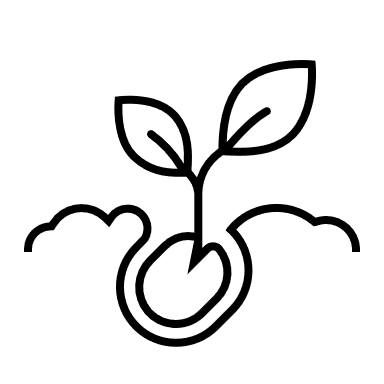 Beskriv projektet så godt du kan ved at svare på spørgsmålene herunder og gem herefter din udfyldte skabelon. Projekterne vil blive bedømt efter, hvor godt de svarer på spørgsmålene i skabelonen og hvor mange stemmer det får. I fordelingen af midler vil der også blive taget hensyn til, at der sker en fair fordeling imellem forskellige funktionsnedsættelser.Opret forslagGå ind på Sammen Om Aarhus og vælg "opret forslag". Eller gå direkte til opret forslag. Under dokumenter vælger du "tilføj fil" og herefter kan du vedhæfte projektskabelonen. Beskriv kort dit forslag i formularen. Det kan være en god ide at vælge en overskrift, der tydeligt beskriver projektet og vedhæfte et billede. Folk stemmer oftere på projekter med let forståelige overskrifter og billeder.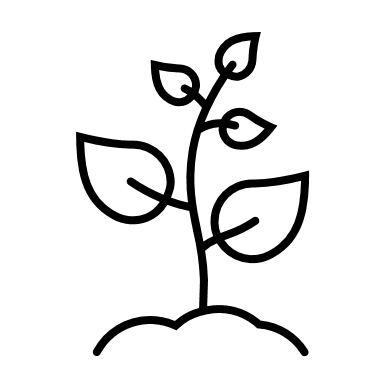 OBS. Du kan ikke redigere dit forslag, når du har oprettet. Eventuelle ændringer skal sendes til os på mail eller sættes ind som kommentarer under forslaget.Sidste dag for at oprette forslag er 12. august. Opret gerne senest en uge før, så du kan nå at samle stemmer.Del dit forslag og saml stemmerFå stemmer fra andre ved at dele dit forslag. Du kan eksempelvis dele dit forslag på Facebook eller andre sociale medier. Måske der endda er nogen som vil hjælpe til med projektet. Spørg, hvis du gerne vil have hjælp til, hvordan du deler. Sidste dag for at dele forslag er 12. august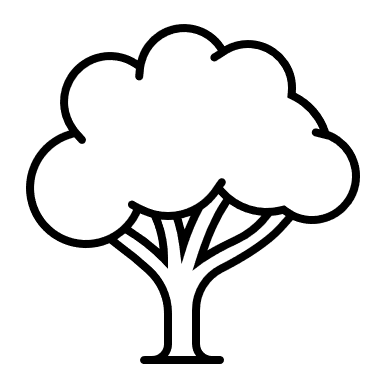 SkabelonKontakt Frip@aarhus.dk eller 22 27 35 91 for at få hjælp eller feedback på projekter. Se et eksempel på en udfyldt skabelonNavn på projektDagligdagshjælpereHvor mange penge søges, og hvad tror I, de største udgifter er? Maks. 25.000. Penge må ikke gå til egen aflønning, og I skal kunne dokumentere jeres udgifter.20.000 kr. Den primære udgift bliver i længden transport. Alt efter hvor brugerne befinder og hvordan de frivillige kan bevæge sig rundt. Eksempelvis en elcykel, busbilletter o.a. Derudover andre småting som plakater, kaffe, kiks o.a. Derudover kan der være behov for diverse udstyr.Beskriv forslaget: Forslaget skal støtte frivillighed og må ikke koste penge for brugerne.Vi vil gerne oprette en gruppe af frivillige borgere bestående både af personer med og uden funktionsnedsættelser, der skal hjælpe hinanden og andre med dagligdagens små udfordringer. Nogle gange skal man bare gøre de små ting sammen med andre for, at det bliver nemmere at overskue. Det kan være at handle ind, vaske tøj, lave mad eller komme en tur ud.Værdi for borgere: Hvilken positiv forskel vil forslaget gøre? Løser det et konkret problem?Det løser et konkret problem for dem som kan få svært ved at få dagligdagen til at hænge sammen. De får mindre stress over små ting. Derudover får de noget socialt ved at være sammen med et andet menneske. Den der hjælper for også noget ud af være social og en god fornemmelse ved at være noget for andre.Inklusion: Er borgere med handicaps aktivt involveret i forslaget? Enten i udviklingen eller som frivillige? Hvordan?Alle opfordres til at være frivillige. Planen er også, at dem der får hjælp også kan være med til at hjælpe andre. På den måde er man ikke blot bruger, men også frivillig.Ressourcer: a. Hvem er I, der sørger for at projektet bliver til virkelighed? b. Har I andre midler? Det kan være penge, lokaler, udstyr eller andet?Vi er en gruppe på 8 borgere i xxxx. Nogle af os kunne godt tænke os at få det op at stå, mens andre gerne vil være frivillige. Vi er en blandet gruppe af folk med og uden funktionsnedsættelser.Vi har snakket med det lokale bibliotek som gerne vil hjælpe med at kommunikere initiativet ud og vi kan få en plads på deres hjemmeside, så vi er nemme at finde.KontaktoplysningerKontaktoplysninger vil ligge offentligt i dette dokument. Ønsker du ikke at kontaktoplysninger skal være offentlige, så skriv din kontaktinfo til frip@aarhus.dk og lad dette felt være tomt.I kan kontakte os på mail xxxx, hvis I har behov for mere info.